Matriz RUF-V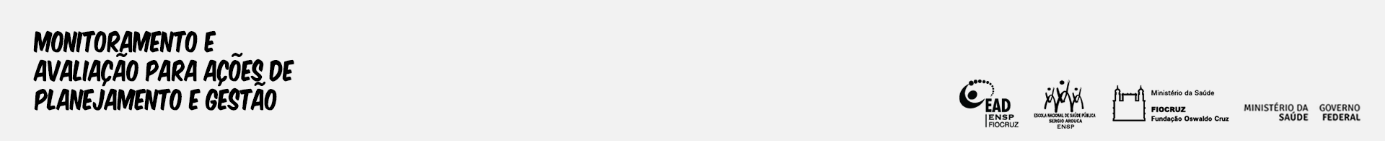 Fonte: Adaptado de Ministério da Saúde (BRASIL, 2019).Pontos de atenção para monitoramentoPonto de atenção 1: testagem de contatosPonto de atenção 2: obtenção de resultados oportunos de testes realizadosPonto de atenção 3: interrupção da disponibilização de medicamentos para tratamentoRelevânciaUrgênciaFactibilidadeViabilidadeTotal